                                                                                       Общероссийская общественная организация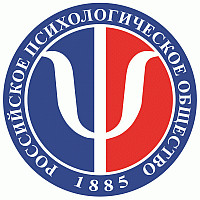                                                 РОССИЙСКОЕ                                                 ПСИХОЛОГИЧЕСКОЕ                                                 ОБЩЕСТВО                                                                                                 Свидетельство о государственной регистрации № 2582 от 18.03.2004                                                                                                 Сокращенное наименование: ООО "Российское психологическое общество"                                                                                                 Юридический адрес: 129327 г. Москва, ул. Ярославская д. 13,                                                                                                 ИНН / КПП: 7717039942 / 771701001                                                                                                 Адрес для писем: 125009 г. Москва, ул. Моховая д.11, стр. 9                                                                                                 Телефон: +7(495)6293723, факс +7(495)6295828                                                                                                 Официальный сайт: рпо.рф или psyrus.ru                                                                                                 E-mail: rpo@psyrus.ruУважаемые коллеги!Приглашаем вас принять участие в Торжественной церемонии открытия XVI Европейского психологического конгресса!Мероприятие состоится 2 июля 2019 г. в 19:00 на главной сцене Государственного Кремлевского дворца.Гости Конгресса из 83 стран мира, более 3 000 человек, в этот вечер узнают об истории Конгресса, услышат приветствия и напутствия от крупнейших ученых в области психологии и государственных деятелей РФ. В их числе заместитель Руководителя Администрации Президента РФ Магомедов Магомедсалам Магомедалиевич, ответственный секретарь Комиссии Российской Федерации по делам ЮНЕСКО Орджоникидзе Григорий Эдуардович, Президент Российского психологического общества, Президент Российской академии образования Зинченко Юрий Петрович и Президент Европейской Федерации Психологических Ассоциаций Тельмо Мауриньо Баптиста.Гостей и участников XVI Европейского психологического конгресса с космической орбиты приветствуют российские космонавты Алексей Овчинин и Олег Кононенко. На Церемонии открытия также впервые будет вручена премия имени выдающегося отечественного психолога Льва Семеновича Выготского.Гости также смогут познакомиться с музыкальной культурой, обычаями и традициями России. На сцене Государственного Кремлевского дворца для них выступят: солисты Музыкального театра «Геликон-опера» под руководством Дмитрия Бертмана, солисты театра «Кремлёвский балет», заслуженная артистка России Варвара, ансамбль танца «Алания», Московский государственный академический театр танца «Гжель», Государственный академический Воронежский русский народный хор, Государственный академический Кубанский казачий хор и другие известные артисты и коллективы. Ведущие вечера Анна Аксакова и победитель шоу «Один в один» Ян Осин.XVI Европейский психологический конгресс впервые пройдет в Москве 2-5 июля 2019 года. XVI Конгресс ЕФПА, организованный Российским психологическим обществом, объединит ученых и практиков со всего света. В нем примут участие самые разные специалисты: ученые и практики, объединенные общим интересом к психологии, одной из наиболее востребованных наук, у которой есть все необходимое для эффективного решения самых актуальных проблем современного мира.Тема конгресса: «Психология: создаем будущее вместе».Цель — сделать ЕСР2019 пространством для продуктивного диалога, обмена информацией для потенциального вклада в лучшее будущее нашей планеты и людей, ее населяющих.По любым вопросам можно связаться с организаторами, написав письмо на info@ecp2019.ru, pressa@ecp2019.ruИсполнительный комитет ЕСР2019ecp2019.ru